MISSÃO JUVEP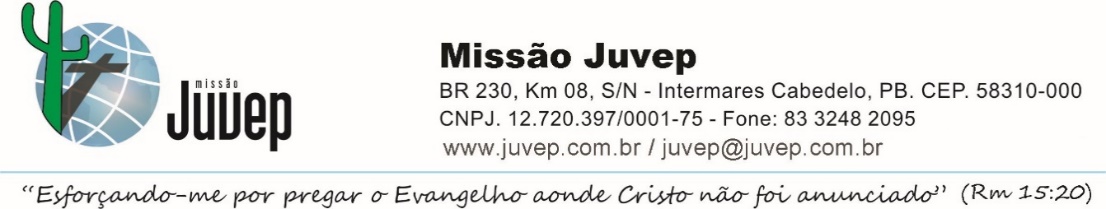 Rua Mar do Caribe - 414, Portal do Poço, Cabedelo-PB | 58.106-282CNPJ 12.720.397/0001-75 | Fones: (83) 3248-2095 / (83) 99680-9031www.juvep.com.br | juvep@juvep.com.br“Esforçando-me por pregar o Evangelho onde Cristo não foi anunciado” (Rm. 15.20)Amado Pastor, Com prazer, estamos em contato com o amado irmão, motivados pelo interesse de uma de suas ovelhas em participar do 77º Projeto Missionário da Juvep – Alcançando Surdos, que realizar-se-á de 22 a 29 de Setembro de 2023, na cidade de João Pessoa, capital da Paraíba.			O Projeto Missionário da Juvep para a comunidade surda é um trabalho de impacto missionário que visa a evangelização de um dos segmentos menos alcançados no Brasil.Os voluntários que participam dos Projetos são oriundos de várias igrejas e denominações evangélicas de todas as partes do Brasil e até do exterior. São treinados de forma antecipada de forma presencial durante dois dias, para que sejam capacitados para os seis dias de trabalhos evangelísticos. Como missão interdenominacional, nossa postura é de respeito às diferentes denominações e aos seus pontos de vista. Ao longo do Projeto restringimo-nos a realizar o trabalho essencialmente evangelístico, sem entrarmos em assuntos doutrinários. 			O Projeto Missionário é um trabalho sério e desafiador. Ele exige muito dos seus participantes, que devem ser pessoas espirituais e emocionalmente equilibradas, bem como gozar de boa saúde física. Tanto a convivência interna da equipe missionária, constituída de pessoas de diferentes berços, cidades, igrejas, costumes, como a própria prática evangelística num ambiente de forte hostilidade espiritual, determinada pela histórica ausência (ou pouca presença) evangélica no meio da comunidade surda, impõe-nos uma melhor seleção dos candidatos. Por outro lado, quando encontramos pessoas problemáticas na equipe missionária, o esforço e o tempo que desprendemos com as mesmas consomem uma energia que deveria ser gasta na evangelização e na assistência espiritual aos neoconversos ou às pessoas descrentes da cidade.  Assim, solicitamos que o amado pastor observe os requisitos que exigimos dos participantes de nosso Projeto Missionário para que o nosso trabalho seja o mais produtivo e abençoado possível: Membro da igreja há mais de 1 ano. Idade acima de 18 anos. Envolvimento genuíno com as atividades da igreja local a que está vinculado. Flexibilidade para adaptar-se a uma situação missionária com restrições de conforto e num ambiente interdenominacional. Equilíbrio espiritual e emocional. Saúde compatível às exigências do trabalho. Caráter íntegro. Experiência na área da evangelização pessoal com conhecimento do Plano de Salvação.Dominar a linguagem brasileira de sinais – Libras, que permita tanto a conversação com os surdos, quanto a interpretação de preletores que se destinam a alcançar esse público. Se já foi usuário de drogas, que esteja completamente liberto e há mais de 3 (três) anos, sem recaídas. Não estamos à busca de “equipes perfeitas” e sabemos que candidatos para projetos de curtíssimo prazo não precisam ser pessoas já maduras e isentas de problemas. O que desejamos é apenas fazer uma melhor seleção de jovens e adultos que desejam dedicar esse tempo para Deus no objetivo de termos projetos mais frutíferos. E sabemos que podemos contar com o amado Pastor. Durante todo o período de realização do Projeto Missionário os voluntários estarão sob a responsabilidade de nossa Missão, por isso pedimos sua cobertura de oração para que Deus nos dê sabedoria e graça na liderança deles.Colocamo-nos à sua disposição para qualquer esclarecimento através dos nossos canais de comunicação. Teremos imenso prazer de receber qualquer membro de sua igreja cujo perfil esteja dentro das exigências acima. Desejamos que Deus use esta igreja na propagação do Evangelho ao mundo perdido e ficamos na expectativa de estarmos juntos neste Projeto Missionário. Pela expansão do Reino e para a glória do Rei, Pr. Cesario de Paula Conserva JuniorCoordenação do Projeto Missionário.Obs: A carta de recomendação deverá ser em papel timbrado ou com o carimbo da Igreja e assinada pelo Pastor. 